ピペットサービス依頼書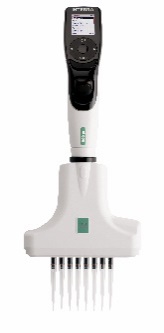 手動ピペットEVOLVE、 電動ピペットVIAFLO及びVOYAGERの修理・校正等ご依頼の際には、本依頼書をご記入の上、現品と共に下記【機器送付先】へまでお送り下さい。機器受領・診断後に、インテグラが業務提携している 日本校正センター(JCC)からお見積りをお送り致します。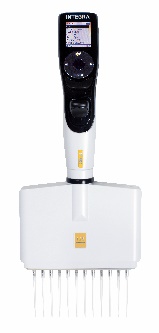 ご依頼の前に・・・受入時安全確認(機器除染確認)　「はい・いいえ」どちらかに × を付けて下さいこの機器はバイオハザード及び放射性物質に曝されたことがありません。　　はい　・　いいえ*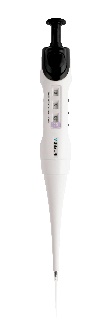 「いいえ*」の場合	使用しているサンプル・試薬［］                        汚染除去方法［］この機器は伝染性の病気環境下で使用されたことがありません。　　はい　・　いいえ*「いいえ*」の場合	使用しているサンプル・試薬［］                        汚染除去方法［］*放射性物質の付着 (可能性も含む) がある場合はお取り扱いができませんこと、予めご了承ください*1修理・校正作業が発生しなかったピペットにおいても、ご返却の際は送料を頂戴しています機器サービス依頼書手動ピペットEVOLVE、 電動ピペットVIAFLO及びVOYAGER以外の修理・メンテナンス等をご依頼の際には、本依頼書をご記入の上、現品と共に下記【機器送付先】へまでお送り下さい。機器受領・診断後に、インテグラ・バイオサイエンセズ日本法人のサービスセンターからお見積りをお送り致します。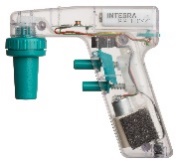 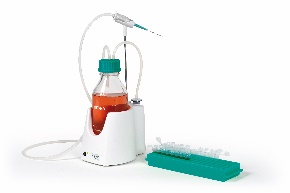 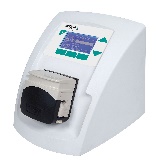 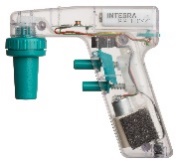 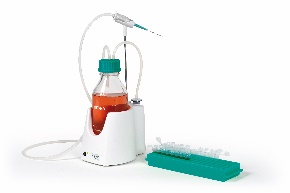 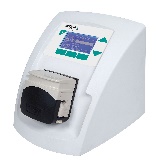 ご依頼の前に・・・受入時安全確認(機器除染確認)　「はい・いいえ」どちらかに × を付けて下さいこの機器はバイオハザード及び放射性物質に曝されたことがありません。　　はい　・　いいえ*「いいえ*」の場合	使用しているサンプル・試薬［］                        汚染除去方法［］この機器は伝染性の病気環境下で使用されたことがありません。　　はい　・　いいえ*「いいえ*」の場合	使用しているサンプル・試薬［］                        汚染除去方法［］*放射性物質の付着 (可能性も含む) がある場合はお取り扱いができませんこと、予めご了承ください*取り扱いに注意を要する物質の付着(可能性も含む)がある場合は事前にお問い合わせください*1修理・校正作業が発生しなかったピペットにおいても、ご返却の際は送料を頂戴していますご記入日【機器送付先】ご依頼者様名(御社名)〒215-0021神奈川県川崎市麻生区上麻生3-16-8株式会社日本校正センターTel:044-322-9128  Fax:044-322-9129e-mail: support@japan-cal-center.comご担当者様名〒215-0021神奈川県川崎市麻生区上麻生3-16-8株式会社日本校正センターTel:044-322-9128  Fax:044-322-9129e-mail: support@japan-cal-center.comTel〒215-0021神奈川県川崎市麻生区上麻生3-16-8株式会社日本校正センターTel:044-322-9128  Fax:044-322-9129e-mail: support@japan-cal-center.come-mail〒215-0021神奈川県川崎市麻生区上麻生3-16-8株式会社日本校正センターTel:044-322-9128  Fax:044-322-9129e-mail: support@japan-cal-center.comユーザー様 部署名 ご担当者名製品製品名[] チャンネル数[] 最大容量[]その他特筆事項[]シリアル番号SN[]送付品本体　 ACアダプター　その他[]ご依頼内容簡易校正(2Px10)　 一般校正(3Px10)　  JCSS校正修理+簡易校正(2Px10) 修理+一般校正(3Px10)　 その他校正サービスNo.[] 保証期間内修理校正前検査データ要(簡易)　 要(一般)　 要(JCSS)　 不要校正時追加希望書類（別途有償）トレーサビリティ体系図　標準器コピー　トレーサビリティ証明書修理不具合詳細・その他備考校正証明書に記載する会社名(必須)校正証明書に記載する住所(必須)ご返却時送料*1 　着払い　・　元払い*2       *2元払いご希望の際は送料1,500円をご負担頂きます機器ご返却先【住所】　〒 機器ご返却先機器ご返却先【社名・ご担当者様名】 機器ご返却先【Tel】 弊社記入欄  ご記入日【機器送付先】ご依頼者様名(御社名)〒101-0031東京都千代田区東神田1-5-6東神田MK5ビル3Fインテグラ・バイオサイエンセズ株式会社　サービスセンターTel:03-5962-4936 Fax:03-5962-4937e-mail: support-jp@integra-biosciences.comご担当者様名〒101-0031東京都千代田区東神田1-5-6東神田MK5ビル3Fインテグラ・バイオサイエンセズ株式会社　サービスセンターTel:03-5962-4936 Fax:03-5962-4937e-mail: support-jp@integra-biosciences.comTel〒101-0031東京都千代田区東神田1-5-6東神田MK5ビル3Fインテグラ・バイオサイエンセズ株式会社　サービスセンターTel:03-5962-4936 Fax:03-5962-4937e-mail: support-jp@integra-biosciences.come-mail〒101-0031東京都千代田区東神田1-5-6東神田MK5ビル3Fインテグラ・バイオサイエンセズ株式会社　サービスセンターTel:03-5962-4936 Fax:03-5962-4937e-mail: support-jp@integra-biosciences.comユーザー様 部署名 ご担当者名製品製品名[]　　　　　　　　　　　　　　　　　　　　　　　シリアル番号SN[]送付品本体　 ACアダプター　その他[]ご依頼内容修理　メンテナンス     保証期間内修理その他[] 修理不具合詳細・その他備考対象機器で使用されていたサンプル・試薬等事前お見積り要　(円以上の場合)　       　 不要提出先e-mailアドレス[]機器ご返却先【住所】　〒 機器ご返却先機器ご返却先【社名・ご担当者様名】 機器ご返却先【Tel】 弊社記入欄  